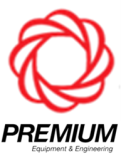 แบบฟอร์มขออนุมัติทำลาย / แปรสภาพทรัพย์สินบริษัท พรีเมี่ยม อิควิปเม้นท์ แอนด์ เอ็นจิเนียริ่ง จำกัดแบบฟอร์มขออนุมัติทำลาย / แปรสภาพทรัพย์สินบริษัท พรีเมี่ยม อิควิปเม้นท์ แอนด์ เอ็นจิเนียริ่ง จำกัดแบบฟอร์มขออนุมัติทำลาย / แปรสภาพทรัพย์สินบริษัท พรีเมี่ยม อิควิปเม้นท์ แอนด์ เอ็นจิเนียริ่ง จำกัดแบบฟอร์มขออนุมัติทำลาย / แปรสภาพทรัพย์สินบริษัท พรีเมี่ยม อิควิปเม้นท์ แอนด์ เอ็นจิเนียริ่ง จำกัดแบบฟอร์มขออนุมัติทำลาย / แปรสภาพทรัพย์สินบริษัท พรีเมี่ยม อิควิปเม้นท์ แอนด์ เอ็นจิเนียริ่ง จำกัดแบบฟอร์มขออนุมัติทำลาย / แปรสภาพทรัพย์สินบริษัท พรีเมี่ยม อิควิปเม้นท์ แอนด์ เอ็นจิเนียริ่ง จำกัดแบบฟอร์มขออนุมัติทำลาย / แปรสภาพทรัพย์สินบริษัท พรีเมี่ยม อิควิปเม้นท์ แอนด์ เอ็นจิเนียริ่ง จำกัดแบบฟอร์มขออนุมัติทำลาย / แปรสภาพทรัพย์สินบริษัท พรีเมี่ยม อิควิปเม้นท์ แอนด์ เอ็นจิเนียริ่ง จำกัดแบบฟอร์มขออนุมัติทำลาย / แปรสภาพทรัพย์สินบริษัท พรีเมี่ยม อิควิปเม้นท์ แอนด์ เอ็นจิเนียริ่ง จำกัดแบบฟอร์มขออนุมัติทำลาย / แปรสภาพทรัพย์สินบริษัท พรีเมี่ยม อิควิปเม้นท์ แอนด์ เอ็นจิเนียริ่ง จำกัดแบบฟอร์มขออนุมัติทำลาย / แปรสภาพทรัพย์สินบริษัท พรีเมี่ยม อิควิปเม้นท์ แอนด์ เอ็นจิเนียริ่ง จำกัดแบบฟอร์มขออนุมัติทำลาย / แปรสภาพทรัพย์สินบริษัท พรีเมี่ยม อิควิปเม้นท์ แอนด์ เอ็นจิเนียริ่ง จำกัดแบบฟอร์มขออนุมัติทำลาย / แปรสภาพทรัพย์สินบริษัท พรีเมี่ยม อิควิปเม้นท์ แอนด์ เอ็นจิเนียริ่ง จำกัดแบบฟอร์มขออนุมัติทำลาย / แปรสภาพทรัพย์สินบริษัท พรีเมี่ยม อิควิปเม้นท์ แอนด์ เอ็นจิเนียริ่ง จำกัดแบบฟอร์มขออนุมัติทำลาย / แปรสภาพทรัพย์สินบริษัท พรีเมี่ยม อิควิปเม้นท์ แอนด์ เอ็นจิเนียริ่ง จำกัดแบบฟอร์มขออนุมัติทำลาย / แปรสภาพทรัพย์สินบริษัท พรีเมี่ยม อิควิปเม้นท์ แอนด์ เอ็นจิเนียริ่ง จำกัดแบบฟอร์มขออนุมัติทำลาย / แปรสภาพทรัพย์สินบริษัท พรีเมี่ยม อิควิปเม้นท์ แอนด์ เอ็นจิเนียริ่ง จำกัดแบบฟอร์มขออนุมัติทำลาย / แปรสภาพทรัพย์สินบริษัท พรีเมี่ยม อิควิปเม้นท์ แอนด์ เอ็นจิเนียริ่ง จำกัดแบบฟอร์มขออนุมัติทำลาย / แปรสภาพทรัพย์สินบริษัท พรีเมี่ยม อิควิปเม้นท์ แอนด์ เอ็นจิเนียริ่ง จำกัดแบบฟอร์มขออนุมัติทำลาย / แปรสภาพทรัพย์สินบริษัท พรีเมี่ยม อิควิปเม้นท์ แอนด์ เอ็นจิเนียริ่ง จำกัดแบบฟอร์มขออนุมัติทำลาย / แปรสภาพทรัพย์สินบริษัท พรีเมี่ยม อิควิปเม้นท์ แอนด์ เอ็นจิเนียริ่ง จำกัดแบบฟอร์มขออนุมัติทำลาย / แปรสภาพทรัพย์สินบริษัท พรีเมี่ยม อิควิปเม้นท์ แอนด์ เอ็นจิเนียริ่ง จำกัดแบบฟอร์มขออนุมัติทำลาย / แปรสภาพทรัพย์สินบริษัท พรีเมี่ยม อิควิปเม้นท์ แอนด์ เอ็นจิเนียริ่ง จำกัดแบบฟอร์มขออนุมัติทำลาย / แปรสภาพทรัพย์สินบริษัท พรีเมี่ยม อิควิปเม้นท์ แอนด์ เอ็นจิเนียริ่ง จำกัดแบบฟอร์มขออนุมัติทำลาย / แปรสภาพทรัพย์สินบริษัท พรีเมี่ยม อิควิปเม้นท์ แอนด์ เอ็นจิเนียริ่ง จำกัดแบบฟอร์มขออนุมัติทำลาย / แปรสภาพทรัพย์สินบริษัท พรีเมี่ยม อิควิปเม้นท์ แอนด์ เอ็นจิเนียริ่ง จำกัดแบบฟอร์มขออนุมัติทำลาย / แปรสภาพทรัพย์สินบริษัท พรีเมี่ยม อิควิปเม้นท์ แอนด์ เอ็นจิเนียริ่ง จำกัดแบบฟอร์มขออนุมัติทำลาย / แปรสภาพทรัพย์สินบริษัท พรีเมี่ยม อิควิปเม้นท์ แอนด์ เอ็นจิเนียริ่ง จำกัดPR ทดแทนPR ทดแทนPR ทดแทนPR ทดแทนPR ทดแทนว/ด/ปว/ด/ปว/ด/ปเลขที่ใบอนุมัติแปรสภาพเลขที่ใบอนุมัติแปรสภาพเลขที่ใบอนุมัติแปรสภาพเลขที่ใบอนุมัติแปรสภาพเลขที่ใบอนุมัติแปรสภาพAS-WO-           - AS-WO-           - AS-WO-           - AS-WO-           - AS-WO-           - AS-WO-           - AS-WO-           - AS-WO-           - AS-WO-           - เนื่องจากรายการทรัพย์สินตามเอกสารนี้ อยู่ในความดูแลรับผิดชอบของ แผนก/ฝ่ายเนื่องจากรายการทรัพย์สินตามเอกสารนี้ อยู่ในความดูแลรับผิดชอบของ แผนก/ฝ่ายเนื่องจากรายการทรัพย์สินตามเอกสารนี้ อยู่ในความดูแลรับผิดชอบของ แผนก/ฝ่ายเนื่องจากรายการทรัพย์สินตามเอกสารนี้ อยู่ในความดูแลรับผิดชอบของ แผนก/ฝ่ายเนื่องจากรายการทรัพย์สินตามเอกสารนี้ อยู่ในความดูแลรับผิดชอบของ แผนก/ฝ่ายเนื่องจากรายการทรัพย์สินตามเอกสารนี้ อยู่ในความดูแลรับผิดชอบของ แผนก/ฝ่ายเนื่องจากรายการทรัพย์สินตามเอกสารนี้ อยู่ในความดูแลรับผิดชอบของ แผนก/ฝ่ายเนื่องจากรายการทรัพย์สินตามเอกสารนี้ อยู่ในความดูแลรับผิดชอบของ แผนก/ฝ่ายเนื่องจากรายการทรัพย์สินตามเอกสารนี้ อยู่ในความดูแลรับผิดชอบของ แผนก/ฝ่ายเนื่องจากรายการทรัพย์สินตามเอกสารนี้ อยู่ในความดูแลรับผิดชอบของ แผนก/ฝ่ายเนื่องจากรายการทรัพย์สินตามเอกสารนี้ อยู่ในความดูแลรับผิดชอบของ แผนก/ฝ่ายเนื่องจากรายการทรัพย์สินตามเอกสารนี้ อยู่ในความดูแลรับผิดชอบของ แผนก/ฝ่ายเนื่องจากรายการทรัพย์สินตามเอกสารนี้ อยู่ในความดูแลรับผิดชอบของ แผนก/ฝ่ายไม่อยู่ในสภาพใช้งานได้  ไม่อยู่ในสภาพใช้งานได้  ไม่อยู่ในสภาพใช้งานได้  ไม่อยู่ในสภาพใช้งานได้  ไม่อยู่ในสภาพใช้งานได้  ไม่อยู่ในสภาพใช้งานได้  จึงขออนุมัติทำลาย จึงขออนุมัติทำลาย จึงขออนุมัติทำลาย จึงขออนุมัติทำลาย จึงขออนุมัติทำลาย จึงขออนุมัติทำลาย จึงขออนุมัติทำลาย จึงขออนุมัติทำลาย จึงขออนุมัติทำลาย จึงขออนุมัติทำลาย จึงขออนุมัติทำลาย จึงขออนุมัติทำลาย ประเภทการการทำลายประเภทการการทำลายประเภทการการทำลายประเภทการการทำลายทรัพย์สินทรัพย์สินทรัพย์สินทรัพย์สินทรัพย์สินทรัพย์สินExp.1.1.เจ้าหน้าที่แผนก/ฝ่าย ต้นสังกัดทรัพย์สินเป็นผู้ตรวจและลงบันทึก ดังนี้เจ้าหน้าที่แผนก/ฝ่าย ต้นสังกัดทรัพย์สินเป็นผู้ตรวจและลงบันทึก ดังนี้เจ้าหน้าที่แผนก/ฝ่าย ต้นสังกัดทรัพย์สินเป็นผู้ตรวจและลงบันทึก ดังนี้เจ้าหน้าที่แผนก/ฝ่าย ต้นสังกัดทรัพย์สินเป็นผู้ตรวจและลงบันทึก ดังนี้เจ้าหน้าที่แผนก/ฝ่าย ต้นสังกัดทรัพย์สินเป็นผู้ตรวจและลงบันทึก ดังนี้เจ้าหน้าที่แผนก/ฝ่าย ต้นสังกัดทรัพย์สินเป็นผู้ตรวจและลงบันทึก ดังนี้เจ้าหน้าที่แผนก/ฝ่าย ต้นสังกัดทรัพย์สินเป็นผู้ตรวจและลงบันทึก ดังนี้เจ้าหน้าที่แผนก/ฝ่าย ต้นสังกัดทรัพย์สินเป็นผู้ตรวจและลงบันทึก ดังนี้เจ้าหน้าที่แผนก/ฝ่าย ต้นสังกัดทรัพย์สินเป็นผู้ตรวจและลงบันทึก ดังนี้เจ้าหน้าที่แผนก/ฝ่าย ต้นสังกัดทรัพย์สินเป็นผู้ตรวจและลงบันทึก ดังนี้เจ้าหน้าที่แผนก/ฝ่าย ต้นสังกัดทรัพย์สินเป็นผู้ตรวจและลงบันทึก ดังนี้เจ้าหน้าที่แผนก/ฝ่าย ต้นสังกัดทรัพย์สินเป็นผู้ตรวจและลงบันทึก ดังนี้เจ้าหน้าที่แผนก/ฝ่าย ต้นสังกัดทรัพย์สินเป็นผู้ตรวจและลงบันทึก ดังนี้เจ้าหน้าที่แผนก/ฝ่าย ต้นสังกัดทรัพย์สินเป็นผู้ตรวจและลงบันทึก ดังนี้ขายทำลายซากทำลายซากทำลายซากทำลายซากทำลายซากทำลายซากบริจาค1.11.1รหัสทรัพย์สินทางบัญชี :รหัสทรัพย์สินทางบัญชี :รหัสทรัพย์สินทางบัญชี :รหัสทรัพย์สินทางบัญชี :Depreciation book code : Depreciation book code : Depreciation book code : Depreciation book code : Depreciation book code : Depreciation book code : Depreciation book code : Depreciation book code : 1.21.2ชื่อเครื่องจักร/อุปกรณ์ :ชื่อเครื่องจักร/อุปกรณ์ :ชื่อเครื่องจักร/อุปกรณ์ :ชื่อเครื่องจักร/อุปกรณ์ :มูลค่าซื้อมูลค่าซื้อมูลค่าซื้อมูลค่าซื้อมูลค่าซื้อBook Value Book Value Book Value Book Value Book Value ประเมินราคาขายประเมินราคาขาย1.31.3Brand Name :Brand Name :1.41.4Model No. :Model No. :เสนอทำลาย ณ เดือน :เสนอทำลาย ณ เดือน :เสนอทำลาย ณ เดือน :เสนอทำลาย ณ เดือน :เสนอทำลาย ณ เดือน :เสนอทำลาย ณ เดือน :เสนอทำลาย ณ เดือน :2.2.รหัสเครื่องจักร/อุปกรณ์ :รหัสเครื่องจักร/อุปกรณ์ :รหัสเครื่องจักร/อุปกรณ์ :รหัสเครื่องจักร/อุปกรณ์ :3.3.สาเหตุของการอนุมัติทำลาย/แปรสภาพทรัพย์สิน : สาเหตุของการอนุมัติทำลาย/แปรสภาพทรัพย์สิน : สาเหตุของการอนุมัติทำลาย/แปรสภาพทรัพย์สิน : สาเหตุของการอนุมัติทำลาย/แปรสภาพทรัพย์สิน : สาเหตุของการอนุมัติทำลาย/แปรสภาพทรัพย์สิน : สาเหตุของการอนุมัติทำลาย/แปรสภาพทรัพย์สิน : สาเหตุของการอนุมัติทำลาย/แปรสภาพทรัพย์สิน : สาเหตุของการอนุมัติทำลาย/แปรสภาพทรัพย์สิน : สาเหตุของการอนุมัติทำลาย/แปรสภาพทรัพย์สิน : จะต้องมีการคืนซากทรัพย์สิน โดยส่งให้หัวหน้างานทรัพย์สิน/MIS/ทรัพย์สิน/บัญชี เพื่อการตรวจสอบทุกครั้ง หากไม่มีซากต้องทำหนังสือชี้แจงมาด้วยจะต้องมีการคืนซากทรัพย์สิน โดยส่งให้หัวหน้างานทรัพย์สิน/MIS/ทรัพย์สิน/บัญชี เพื่อการตรวจสอบทุกครั้ง หากไม่มีซากต้องทำหนังสือชี้แจงมาด้วยจะต้องมีการคืนซากทรัพย์สิน โดยส่งให้หัวหน้างานทรัพย์สิน/MIS/ทรัพย์สิน/บัญชี เพื่อการตรวจสอบทุกครั้ง หากไม่มีซากต้องทำหนังสือชี้แจงมาด้วยจะต้องมีการคืนซากทรัพย์สิน โดยส่งให้หัวหน้างานทรัพย์สิน/MIS/ทรัพย์สิน/บัญชี เพื่อการตรวจสอบทุกครั้ง หากไม่มีซากต้องทำหนังสือชี้แจงมาด้วยจะต้องมีการคืนซากทรัพย์สิน โดยส่งให้หัวหน้างานทรัพย์สิน/MIS/ทรัพย์สิน/บัญชี เพื่อการตรวจสอบทุกครั้ง หากไม่มีซากต้องทำหนังสือชี้แจงมาด้วยจะต้องมีการคืนซากทรัพย์สิน โดยส่งให้หัวหน้างานทรัพย์สิน/MIS/ทรัพย์สิน/บัญชี เพื่อการตรวจสอบทุกครั้ง หากไม่มีซากต้องทำหนังสือชี้แจงมาด้วยจะต้องมีการคืนซากทรัพย์สิน โดยส่งให้หัวหน้างานทรัพย์สิน/MIS/ทรัพย์สิน/บัญชี เพื่อการตรวจสอบทุกครั้ง หากไม่มีซากต้องทำหนังสือชี้แจงมาด้วยจะต้องมีการคืนซากทรัพย์สิน โดยส่งให้หัวหน้างานทรัพย์สิน/MIS/ทรัพย์สิน/บัญชี เพื่อการตรวจสอบทุกครั้ง หากไม่มีซากต้องทำหนังสือชี้แจงมาด้วยจะต้องมีการคืนซากทรัพย์สิน โดยส่งให้หัวหน้างานทรัพย์สิน/MIS/ทรัพย์สิน/บัญชี เพื่อการตรวจสอบทุกครั้ง หากไม่มีซากต้องทำหนังสือชี้แจงมาด้วยจะต้องมีการคืนซากทรัพย์สิน โดยส่งให้หัวหน้างานทรัพย์สิน/MIS/ทรัพย์สิน/บัญชี เพื่อการตรวจสอบทุกครั้ง หากไม่มีซากต้องทำหนังสือชี้แจงมาด้วยจะต้องมีการคืนซากทรัพย์สิน โดยส่งให้หัวหน้างานทรัพย์สิน/MIS/ทรัพย์สิน/บัญชี เพื่อการตรวจสอบทุกครั้ง หากไม่มีซากต้องทำหนังสือชี้แจงมาด้วยจะต้องมีการคืนซากทรัพย์สิน โดยส่งให้หัวหน้างานทรัพย์สิน/MIS/ทรัพย์สิน/บัญชี เพื่อการตรวจสอบทุกครั้ง หากไม่มีซากต้องทำหนังสือชี้แจงมาด้วยจะต้องมีการคืนซากทรัพย์สิน โดยส่งให้หัวหน้างานทรัพย์สิน/MIS/ทรัพย์สิน/บัญชี เพื่อการตรวจสอบทุกครั้ง หากไม่มีซากต้องทำหนังสือชี้แจงมาด้วยจะต้องมีการคืนซากทรัพย์สิน โดยส่งให้หัวหน้างานทรัพย์สิน/MIS/ทรัพย์สิน/บัญชี เพื่อการตรวจสอบทุกครั้ง หากไม่มีซากต้องทำหนังสือชี้แจงมาด้วยจะต้องมีการคืนซากทรัพย์สิน โดยส่งให้หัวหน้างานทรัพย์สิน/MIS/ทรัพย์สิน/บัญชี เพื่อการตรวจสอบทุกครั้ง หากไม่มีซากต้องทำหนังสือชี้แจงมาด้วยจะต้องมีการคืนซากทรัพย์สิน โดยส่งให้หัวหน้างานทรัพย์สิน/MIS/ทรัพย์สิน/บัญชี เพื่อการตรวจสอบทุกครั้ง หากไม่มีซากต้องทำหนังสือชี้แจงมาด้วยจะต้องมีการคืนซากทรัพย์สิน โดยส่งให้หัวหน้างานทรัพย์สิน/MIS/ทรัพย์สิน/บัญชี เพื่อการตรวจสอบทุกครั้ง หากไม่มีซากต้องทำหนังสือชี้แจงมาด้วยจะต้องมีการคืนซากทรัพย์สิน โดยส่งให้หัวหน้างานทรัพย์สิน/MIS/ทรัพย์สิน/บัญชี เพื่อการตรวจสอบทุกครั้ง หากไม่มีซากต้องทำหนังสือชี้แจงมาด้วยจะต้องมีการคืนซากทรัพย์สิน โดยส่งให้หัวหน้างานทรัพย์สิน/MIS/ทรัพย์สิน/บัญชี เพื่อการตรวจสอบทุกครั้ง หากไม่มีซากต้องทำหนังสือชี้แจงมาด้วยจะต้องมีการคืนซากทรัพย์สิน โดยส่งให้หัวหน้างานทรัพย์สิน/MIS/ทรัพย์สิน/บัญชี เพื่อการตรวจสอบทุกครั้ง หากไม่มีซากต้องทำหนังสือชี้แจงมาด้วยจะต้องมีการคืนซากทรัพย์สิน โดยส่งให้หัวหน้างานทรัพย์สิน/MIS/ทรัพย์สิน/บัญชี เพื่อการตรวจสอบทุกครั้ง หากไม่มีซากต้องทำหนังสือชี้แจงมาด้วยจะต้องมีการคืนซากทรัพย์สิน โดยส่งให้หัวหน้างานทรัพย์สิน/MIS/ทรัพย์สิน/บัญชี เพื่อการตรวจสอบทุกครั้ง หากไม่มีซากต้องทำหนังสือชี้แจงมาด้วยจะต้องมีการคืนซากทรัพย์สิน โดยส่งให้หัวหน้างานทรัพย์สิน/MIS/ทรัพย์สิน/บัญชี เพื่อการตรวจสอบทุกครั้ง หากไม่มีซากต้องทำหนังสือชี้แจงมาด้วยจะต้องมีการคืนซากทรัพย์สิน โดยส่งให้หัวหน้างานทรัพย์สิน/MIS/ทรัพย์สิน/บัญชี เพื่อการตรวจสอบทุกครั้ง หากไม่มีซากต้องทำหนังสือชี้แจงมาด้วยจะต้องมีการคืนซากทรัพย์สิน โดยส่งให้หัวหน้างานทรัพย์สิน/MIS/ทรัพย์สิน/บัญชี เพื่อการตรวจสอบทุกครั้ง หากไม่มีซากต้องทำหนังสือชี้แจงมาด้วยจะต้องมีการคืนซากทรัพย์สิน โดยส่งให้หัวหน้างานทรัพย์สิน/MIS/ทรัพย์สิน/บัญชี เพื่อการตรวจสอบทุกครั้ง หากไม่มีซากต้องทำหนังสือชี้แจงมาด้วยจะต้องมีการคืนซากทรัพย์สิน โดยส่งให้หัวหน้างานทรัพย์สิน/MIS/ทรัพย์สิน/บัญชี เพื่อการตรวจสอบทุกครั้ง หากไม่มีซากต้องทำหนังสือชี้แจงมาด้วยเพื่อประกอบขอสั่งซื้อทรัพย์สินใหม่เพื่อทดแทนของเก่าเพื่อประกอบขอสั่งซื้อทรัพย์สินใหม่เพื่อทดแทนของเก่าเพื่อประกอบขอสั่งซื้อทรัพย์สินใหม่เพื่อทดแทนของเก่าเพื่อประกอบขอสั่งซื้อทรัพย์สินใหม่เพื่อทดแทนของเก่าเพื่อประกอบขอสั่งซื้อทรัพย์สินใหม่เพื่อทดแทนของเก่าเพื่อประกอบขอสั่งซื้อทรัพย์สินใหม่เพื่อทดแทนของเก่าเพื่อประกอบขอสั่งซื้อทรัพย์สินใหม่เพื่อทดแทนของเก่าเพื่อประกอบขอสั่งซื้อทรัพย์สินใหม่เพื่อทดแทนของเก่าเพื่อประกอบขอสั่งซื้อทรัพย์สินใหม่เพื่อทดแทนของเก่าเพื่อประกอบขอสั่งซื้อทรัพย์สินใหม่เพื่อทดแทนของเก่าเพื่อประกอบขอสั่งซื้อทรัพย์สินใหม่เพื่อทดแทนของเก่าเพื่อประกอบขอสั่งซื้อทรัพย์สินใหม่เพื่อทดแทนของเก่าเพื่อประกอบขอสั่งซื้อทรัพย์สินใหม่เพื่อทดแทนของเก่าเพื่อประกอบขอสั่งซื้อทรัพย์สินใหม่เพื่อทดแทนของเก่าเพื่อประกอบขอสั่งซื้อทรัพย์สินใหม่เพื่อทดแทนของเก่าเพื่อประกอบขอสั่งซื้อทรัพย์สินใหม่เพื่อทดแทนของเก่าเพื่อประกอบขอสั่งซื้อทรัพย์สินใหม่เพื่อทดแทนของเก่าเพื่อประกอบขอสั่งซื้อทรัพย์สินใหม่เพื่อทดแทนของเก่าเพื่อประกอบขอสั่งซื้อทรัพย์สินใหม่เพื่อทดแทนของเก่าเพื่อประกอบขอสั่งซื้อทรัพย์สินใหม่เพื่อทดแทนของเก่าเพื่อประกอบขอสั่งซื้อทรัพย์สินใหม่เพื่อทดแทนของเก่าเพื่อประกอบขอสั่งซื้อทรัพย์สินใหม่เพื่อทดแทนของเก่าเพื่อประกอบขอสั่งซื้อทรัพย์สินใหม่เพื่อทดแทนของเก่าเพื่อประกอบขอสั่งซื้อทรัพย์สินใหม่เพื่อทดแทนของเก่าเพื่อประกอบขอสั่งซื้อทรัพย์สินใหม่เพื่อทดแทนของเก่าเพื่อประกอบขอสั่งซื้อทรัพย์สินใหม่เพื่อทดแทนของเก่าเพื่อประกอบขอสั่งซื้อทรัพย์สินใหม่เพื่อทดแทนของเก่าเพื่อประกอบขอสั่งซื้อทรัพย์สินใหม่เพื่อทดแทนของเก่า____________________________________________________________________________________________________________________________________________________________________________________________________________________________________________________________________________________________________________เจ้าหน้าที่ทรัพย์สินเจ้าหน้าที่ทรัพย์สินเจ้าหน้าที่ทรัพย์สิน(________________________)(________________________)(________________________)(________________________)(________________________)(________________________)(________________________)(________________________)(________________________)(________________________)(________________________)(________________________)______ / __________ / ____________ / __________ / ____________ / __________ / ____________ / __________ / ____________ / __________ / ____________ / __________ / ____________ / __________ / ____________ / __________ / ____________ / __________ / ____________ / __________ / ____________ / __________ / ____________ / __________ / ______________________________________________________________________________________________________________________________________________________________________________________________________________ผู้ขออนุมัติผู้ขออนุมัติผู้ขออนุมัติผู้ขออนุมัติ____________________________________________________________________________________________________________________________________________________________________________________________________________________________________________________________________________________________________________หัวหน้างานทรัพย์สินหัวหน้างานทรัพย์สินหัวหน้างานทรัพย์สิน(___________________)(___________________)(___________________)(___________________)(___________________)(___________________)(___________________)(___________________)(____________________)(____________________)(____________________)(____________________)(____________________)(____________________)(____________________)(____________________)(____________________)(____________________)(____________________)(____________________)(จัดซื้อ)(จัดซื้อ)(จัดซื้อ)______ / __________ / ____________ / __________ / ____________ / __________ / ____________ / __________ / ____________ / __________ / ____________ / __________ / ____________ / __________ / ____________ / __________ / ____________ / __________ / ____________ / __________ / ____________ / __________ / ____________ / __________ / ____________ / __________ / ____________ / __________ / ____________ / __________ / ____________ / __________ / ____________ / __________ / ____________ / __________ / ____________ / __________ / ____________ / __________ / ______________________________________________________________________________________________________________________________________________________________________________________________________________หัวหน้าต้นสังกัด(Sup.&AM)หัวหน้าต้นสังกัด(Sup.&AM)หัวหน้าต้นสังกัด(Sup.&AM)หัวหน้าต้นสังกัด(Sup.&AM)____________________________________________________________________________________________________________________________________________________________________________________________________________________________________________________________________________________________________________กรรมการผู้จัดการ/กรรมการผู้จัดการ/กรรมการผู้จัดการ/(___________________)(___________________)(___________________)(___________________)(___________________)(___________________)(___________________)(___________________)(____________________)(____________________)(____________________)(____________________)(____________________)(____________________)(____________________)(____________________)(____________________)(____________________)(____________________)(____________________)รองผู้อำนวยการ(VP)รองผู้อำนวยการ(VP)รองผู้อำนวยการ(VP)______ / __________ / ____________ / __________ / ____________ / __________ / ____________ / __________ / ____________ / __________ / ____________ / __________ / ____________ / __________ / ____________ / __________ / ____________ / __________ / ____________ / __________ / ____________ / __________ / ____________ / __________ / ____________ / __________ / ____________ / __________ / ____________ / __________ / ____________ / __________ / ____________ / __________ / ____________ / __________ / ____________ / __________ / ____________ / __________ / ______________________________________________________________________________________________________________________________________________________________________________________________________________ผู้จัดการต้นสังกัดผู้จัดการต้นสังกัดผู้จัดการต้นสังกัดผู้จัดการต้นสังกัด____________________________________________________________________________________________________________________________________________________________________________________________________________________________________________________________________________________________________________ผู้จัดการฝ่ายบัญชีผู้จัดการฝ่ายบัญชีผู้จัดการฝ่ายบัญชี(___________________)(___________________)(___________________)(___________________)(___________________)(___________________)(___________________)(___________________)(________________________)(________________________)(________________________)(________________________)(________________________)(________________________)(________________________)(________________________)(________________________)(________________________)(________________________)(________________________)______ / __________ / ____________ / __________ / ____________ / __________ / ____________ / __________ / ____________ / __________ / ____________ / __________ / ____________ / __________ / ____________ / __________ / ____________ / __________ / ____________ / __________ / ____________ / __________ / ____________ / __________ / ____________ / __________ / ____________ / __________ / ____________ / __________ / ____________ / __________ / ____________ / __________ / ____________ / __________ / ____________ / __________ / ____________ / __________ / ______หมายเหตุ,. ต้นฉบับ เก็บไว้งานบัญชี สำเนาที่ ๑ เก็บไว้ที่เจ้าหน้าที่ทรัพย์สิน สำเนาที่ ๒ เก็บไว้ที่ต้นสังกัด กรณี: ทรัพย์สินที่เป็น Expenses(วัสดุอุปกรณ์ที่ไม่คำนวณค่าเสื่อมราคา แต่ควบคุม) ให้รองผู้อำนวยการ(VP) ต้นสังกัดนั้นเป็นผู้พิจารณาเซ็นอนุมัติทำลาย หมายเหตุ,. ต้นฉบับ เก็บไว้งานบัญชี สำเนาที่ ๑ เก็บไว้ที่เจ้าหน้าที่ทรัพย์สิน สำเนาที่ ๒ เก็บไว้ที่ต้นสังกัด กรณี: ทรัพย์สินที่เป็น Expenses(วัสดุอุปกรณ์ที่ไม่คำนวณค่าเสื่อมราคา แต่ควบคุม) ให้รองผู้อำนวยการ(VP) ต้นสังกัดนั้นเป็นผู้พิจารณาเซ็นอนุมัติทำลาย หมายเหตุ,. ต้นฉบับ เก็บไว้งานบัญชี สำเนาที่ ๑ เก็บไว้ที่เจ้าหน้าที่ทรัพย์สิน สำเนาที่ ๒ เก็บไว้ที่ต้นสังกัด กรณี: ทรัพย์สินที่เป็น Expenses(วัสดุอุปกรณ์ที่ไม่คำนวณค่าเสื่อมราคา แต่ควบคุม) ให้รองผู้อำนวยการ(VP) ต้นสังกัดนั้นเป็นผู้พิจารณาเซ็นอนุมัติทำลาย หมายเหตุ,. ต้นฉบับ เก็บไว้งานบัญชี สำเนาที่ ๑ เก็บไว้ที่เจ้าหน้าที่ทรัพย์สิน สำเนาที่ ๒ เก็บไว้ที่ต้นสังกัด กรณี: ทรัพย์สินที่เป็น Expenses(วัสดุอุปกรณ์ที่ไม่คำนวณค่าเสื่อมราคา แต่ควบคุม) ให้รองผู้อำนวยการ(VP) ต้นสังกัดนั้นเป็นผู้พิจารณาเซ็นอนุมัติทำลาย หมายเหตุ,. ต้นฉบับ เก็บไว้งานบัญชี สำเนาที่ ๑ เก็บไว้ที่เจ้าหน้าที่ทรัพย์สิน สำเนาที่ ๒ เก็บไว้ที่ต้นสังกัด กรณี: ทรัพย์สินที่เป็น Expenses(วัสดุอุปกรณ์ที่ไม่คำนวณค่าเสื่อมราคา แต่ควบคุม) ให้รองผู้อำนวยการ(VP) ต้นสังกัดนั้นเป็นผู้พิจารณาเซ็นอนุมัติทำลาย หมายเหตุ,. ต้นฉบับ เก็บไว้งานบัญชี สำเนาที่ ๑ เก็บไว้ที่เจ้าหน้าที่ทรัพย์สิน สำเนาที่ ๒ เก็บไว้ที่ต้นสังกัด กรณี: ทรัพย์สินที่เป็น Expenses(วัสดุอุปกรณ์ที่ไม่คำนวณค่าเสื่อมราคา แต่ควบคุม) ให้รองผู้อำนวยการ(VP) ต้นสังกัดนั้นเป็นผู้พิจารณาเซ็นอนุมัติทำลาย หมายเหตุ,. ต้นฉบับ เก็บไว้งานบัญชี สำเนาที่ ๑ เก็บไว้ที่เจ้าหน้าที่ทรัพย์สิน สำเนาที่ ๒ เก็บไว้ที่ต้นสังกัด กรณี: ทรัพย์สินที่เป็น Expenses(วัสดุอุปกรณ์ที่ไม่คำนวณค่าเสื่อมราคา แต่ควบคุม) ให้รองผู้อำนวยการ(VP) ต้นสังกัดนั้นเป็นผู้พิจารณาเซ็นอนุมัติทำลาย หมายเหตุ,. ต้นฉบับ เก็บไว้งานบัญชี สำเนาที่ ๑ เก็บไว้ที่เจ้าหน้าที่ทรัพย์สิน สำเนาที่ ๒ เก็บไว้ที่ต้นสังกัด กรณี: ทรัพย์สินที่เป็น Expenses(วัสดุอุปกรณ์ที่ไม่คำนวณค่าเสื่อมราคา แต่ควบคุม) ให้รองผู้อำนวยการ(VP) ต้นสังกัดนั้นเป็นผู้พิจารณาเซ็นอนุมัติทำลาย หมายเหตุ,. ต้นฉบับ เก็บไว้งานบัญชี สำเนาที่ ๑ เก็บไว้ที่เจ้าหน้าที่ทรัพย์สิน สำเนาที่ ๒ เก็บไว้ที่ต้นสังกัด กรณี: ทรัพย์สินที่เป็น Expenses(วัสดุอุปกรณ์ที่ไม่คำนวณค่าเสื่อมราคา แต่ควบคุม) ให้รองผู้อำนวยการ(VP) ต้นสังกัดนั้นเป็นผู้พิจารณาเซ็นอนุมัติทำลาย หมายเหตุ,. ต้นฉบับ เก็บไว้งานบัญชี สำเนาที่ ๑ เก็บไว้ที่เจ้าหน้าที่ทรัพย์สิน สำเนาที่ ๒ เก็บไว้ที่ต้นสังกัด กรณี: ทรัพย์สินที่เป็น Expenses(วัสดุอุปกรณ์ที่ไม่คำนวณค่าเสื่อมราคา แต่ควบคุม) ให้รองผู้อำนวยการ(VP) ต้นสังกัดนั้นเป็นผู้พิจารณาเซ็นอนุมัติทำลาย หมายเหตุ,. ต้นฉบับ เก็บไว้งานบัญชี สำเนาที่ ๑ เก็บไว้ที่เจ้าหน้าที่ทรัพย์สิน สำเนาที่ ๒ เก็บไว้ที่ต้นสังกัด กรณี: ทรัพย์สินที่เป็น Expenses(วัสดุอุปกรณ์ที่ไม่คำนวณค่าเสื่อมราคา แต่ควบคุม) ให้รองผู้อำนวยการ(VP) ต้นสังกัดนั้นเป็นผู้พิจารณาเซ็นอนุมัติทำลาย หมายเหตุ,. ต้นฉบับ เก็บไว้งานบัญชี สำเนาที่ ๑ เก็บไว้ที่เจ้าหน้าที่ทรัพย์สิน สำเนาที่ ๒ เก็บไว้ที่ต้นสังกัด กรณี: ทรัพย์สินที่เป็น Expenses(วัสดุอุปกรณ์ที่ไม่คำนวณค่าเสื่อมราคา แต่ควบคุม) ให้รองผู้อำนวยการ(VP) ต้นสังกัดนั้นเป็นผู้พิจารณาเซ็นอนุมัติทำลาย หมายเหตุ,. ต้นฉบับ เก็บไว้งานบัญชี สำเนาที่ ๑ เก็บไว้ที่เจ้าหน้าที่ทรัพย์สิน สำเนาที่ ๒ เก็บไว้ที่ต้นสังกัด กรณี: ทรัพย์สินที่เป็น Expenses(วัสดุอุปกรณ์ที่ไม่คำนวณค่าเสื่อมราคา แต่ควบคุม) ให้รองผู้อำนวยการ(VP) ต้นสังกัดนั้นเป็นผู้พิจารณาเซ็นอนุมัติทำลาย หมายเหตุ,. ต้นฉบับ เก็บไว้งานบัญชี สำเนาที่ ๑ เก็บไว้ที่เจ้าหน้าที่ทรัพย์สิน สำเนาที่ ๒ เก็บไว้ที่ต้นสังกัด กรณี: ทรัพย์สินที่เป็น Expenses(วัสดุอุปกรณ์ที่ไม่คำนวณค่าเสื่อมราคา แต่ควบคุม) ให้รองผู้อำนวยการ(VP) ต้นสังกัดนั้นเป็นผู้พิจารณาเซ็นอนุมัติทำลาย หมายเหตุ,. ต้นฉบับ เก็บไว้งานบัญชี สำเนาที่ ๑ เก็บไว้ที่เจ้าหน้าที่ทรัพย์สิน สำเนาที่ ๒ เก็บไว้ที่ต้นสังกัด กรณี: ทรัพย์สินที่เป็น Expenses(วัสดุอุปกรณ์ที่ไม่คำนวณค่าเสื่อมราคา แต่ควบคุม) ให้รองผู้อำนวยการ(VP) ต้นสังกัดนั้นเป็นผู้พิจารณาเซ็นอนุมัติทำลาย หมายเหตุ,. ต้นฉบับ เก็บไว้งานบัญชี สำเนาที่ ๑ เก็บไว้ที่เจ้าหน้าที่ทรัพย์สิน สำเนาที่ ๒ เก็บไว้ที่ต้นสังกัด กรณี: ทรัพย์สินที่เป็น Expenses(วัสดุอุปกรณ์ที่ไม่คำนวณค่าเสื่อมราคา แต่ควบคุม) ให้รองผู้อำนวยการ(VP) ต้นสังกัดนั้นเป็นผู้พิจารณาเซ็นอนุมัติทำลาย หมายเหตุ,. ต้นฉบับ เก็บไว้งานบัญชี สำเนาที่ ๑ เก็บไว้ที่เจ้าหน้าที่ทรัพย์สิน สำเนาที่ ๒ เก็บไว้ที่ต้นสังกัด กรณี: ทรัพย์สินที่เป็น Expenses(วัสดุอุปกรณ์ที่ไม่คำนวณค่าเสื่อมราคา แต่ควบคุม) ให้รองผู้อำนวยการ(VP) ต้นสังกัดนั้นเป็นผู้พิจารณาเซ็นอนุมัติทำลาย หมายเหตุ,. ต้นฉบับ เก็บไว้งานบัญชี สำเนาที่ ๑ เก็บไว้ที่เจ้าหน้าที่ทรัพย์สิน สำเนาที่ ๒ เก็บไว้ที่ต้นสังกัด กรณี: ทรัพย์สินที่เป็น Expenses(วัสดุอุปกรณ์ที่ไม่คำนวณค่าเสื่อมราคา แต่ควบคุม) ให้รองผู้อำนวยการ(VP) ต้นสังกัดนั้นเป็นผู้พิจารณาเซ็นอนุมัติทำลาย หมายเหตุ,. ต้นฉบับ เก็บไว้งานบัญชี สำเนาที่ ๑ เก็บไว้ที่เจ้าหน้าที่ทรัพย์สิน สำเนาที่ ๒ เก็บไว้ที่ต้นสังกัด กรณี: ทรัพย์สินที่เป็น Expenses(วัสดุอุปกรณ์ที่ไม่คำนวณค่าเสื่อมราคา แต่ควบคุม) ให้รองผู้อำนวยการ(VP) ต้นสังกัดนั้นเป็นผู้พิจารณาเซ็นอนุมัติทำลาย หมายเหตุ,. ต้นฉบับ เก็บไว้งานบัญชี สำเนาที่ ๑ เก็บไว้ที่เจ้าหน้าที่ทรัพย์สิน สำเนาที่ ๒ เก็บไว้ที่ต้นสังกัด กรณี: ทรัพย์สินที่เป็น Expenses(วัสดุอุปกรณ์ที่ไม่คำนวณค่าเสื่อมราคา แต่ควบคุม) ให้รองผู้อำนวยการ(VP) ต้นสังกัดนั้นเป็นผู้พิจารณาเซ็นอนุมัติทำลาย หมายเหตุ,. ต้นฉบับ เก็บไว้งานบัญชี สำเนาที่ ๑ เก็บไว้ที่เจ้าหน้าที่ทรัพย์สิน สำเนาที่ ๒ เก็บไว้ที่ต้นสังกัด กรณี: ทรัพย์สินที่เป็น Expenses(วัสดุอุปกรณ์ที่ไม่คำนวณค่าเสื่อมราคา แต่ควบคุม) ให้รองผู้อำนวยการ(VP) ต้นสังกัดนั้นเป็นผู้พิจารณาเซ็นอนุมัติทำลาย หมายเหตุ,. ต้นฉบับ เก็บไว้งานบัญชี สำเนาที่ ๑ เก็บไว้ที่เจ้าหน้าที่ทรัพย์สิน สำเนาที่ ๒ เก็บไว้ที่ต้นสังกัด กรณี: ทรัพย์สินที่เป็น Expenses(วัสดุอุปกรณ์ที่ไม่คำนวณค่าเสื่อมราคา แต่ควบคุม) ให้รองผู้อำนวยการ(VP) ต้นสังกัดนั้นเป็นผู้พิจารณาเซ็นอนุมัติทำลาย หมายเหตุ,. ต้นฉบับ เก็บไว้งานบัญชี สำเนาที่ ๑ เก็บไว้ที่เจ้าหน้าที่ทรัพย์สิน สำเนาที่ ๒ เก็บไว้ที่ต้นสังกัด กรณี: ทรัพย์สินที่เป็น Expenses(วัสดุอุปกรณ์ที่ไม่คำนวณค่าเสื่อมราคา แต่ควบคุม) ให้รองผู้อำนวยการ(VP) ต้นสังกัดนั้นเป็นผู้พิจารณาเซ็นอนุมัติทำลาย หมายเหตุ,. ต้นฉบับ เก็บไว้งานบัญชี สำเนาที่ ๑ เก็บไว้ที่เจ้าหน้าที่ทรัพย์สิน สำเนาที่ ๒ เก็บไว้ที่ต้นสังกัด กรณี: ทรัพย์สินที่เป็น Expenses(วัสดุอุปกรณ์ที่ไม่คำนวณค่าเสื่อมราคา แต่ควบคุม) ให้รองผู้อำนวยการ(VP) ต้นสังกัดนั้นเป็นผู้พิจารณาเซ็นอนุมัติทำลาย หมายเหตุ,. ต้นฉบับ เก็บไว้งานบัญชี สำเนาที่ ๑ เก็บไว้ที่เจ้าหน้าที่ทรัพย์สิน สำเนาที่ ๒ เก็บไว้ที่ต้นสังกัด กรณี: ทรัพย์สินที่เป็น Expenses(วัสดุอุปกรณ์ที่ไม่คำนวณค่าเสื่อมราคา แต่ควบคุม) ให้รองผู้อำนวยการ(VP) ต้นสังกัดนั้นเป็นผู้พิจารณาเซ็นอนุมัติทำลาย หมายเหตุ,. ต้นฉบับ เก็บไว้งานบัญชี สำเนาที่ ๑ เก็บไว้ที่เจ้าหน้าที่ทรัพย์สิน สำเนาที่ ๒ เก็บไว้ที่ต้นสังกัด กรณี: ทรัพย์สินที่เป็น Expenses(วัสดุอุปกรณ์ที่ไม่คำนวณค่าเสื่อมราคา แต่ควบคุม) ให้รองผู้อำนวยการ(VP) ต้นสังกัดนั้นเป็นผู้พิจารณาเซ็นอนุมัติทำลาย หมายเหตุ,. ต้นฉบับ เก็บไว้งานบัญชี สำเนาที่ ๑ เก็บไว้ที่เจ้าหน้าที่ทรัพย์สิน สำเนาที่ ๒ เก็บไว้ที่ต้นสังกัด กรณี: ทรัพย์สินที่เป็น Expenses(วัสดุอุปกรณ์ที่ไม่คำนวณค่าเสื่อมราคา แต่ควบคุม) ให้รองผู้อำนวยการ(VP) ต้นสังกัดนั้นเป็นผู้พิจารณาเซ็นอนุมัติทำลาย หมายเหตุ,. ต้นฉบับ เก็บไว้งานบัญชี สำเนาที่ ๑ เก็บไว้ที่เจ้าหน้าที่ทรัพย์สิน สำเนาที่ ๒ เก็บไว้ที่ต้นสังกัด กรณี: ทรัพย์สินที่เป็น Expenses(วัสดุอุปกรณ์ที่ไม่คำนวณค่าเสื่อมราคา แต่ควบคุม) ให้รองผู้อำนวยการ(VP) ต้นสังกัดนั้นเป็นผู้พิจารณาเซ็นอนุมัติทำลาย 